2022. májusmájus 1	1731-ben ezen a napon tette közzé XII. Kelemen pápa „Nobis quibus” kezdetű brevéjét, amellyel megengedte, hogy a piarista iskolákban magasabb fokú tudományokat is taníthassanak és fölvehessenek nemesi származású és gazdag szülők gyermekeit is.május 2	1802-ben ezen a napon alakult meg Velencében a Cavanis testvérek által alapított és a kalazanciusi családhoz tartozó szerzetesrend, a “Szeretet Iskolái Kongregáció” vagy más néven a Cavanis Intézet.május 4			Szabó Dániel 1994		Kalazantínummájus 7	1622-ben ezen a napon tett (újra) ünnepélyes szerzetesi fogadalmat Kalazancius atyánk négy asszisztensével Rómában, a noviciátus házának kápolnájában.május 8		A Piarista Iskolák Édesanyjának ünnepe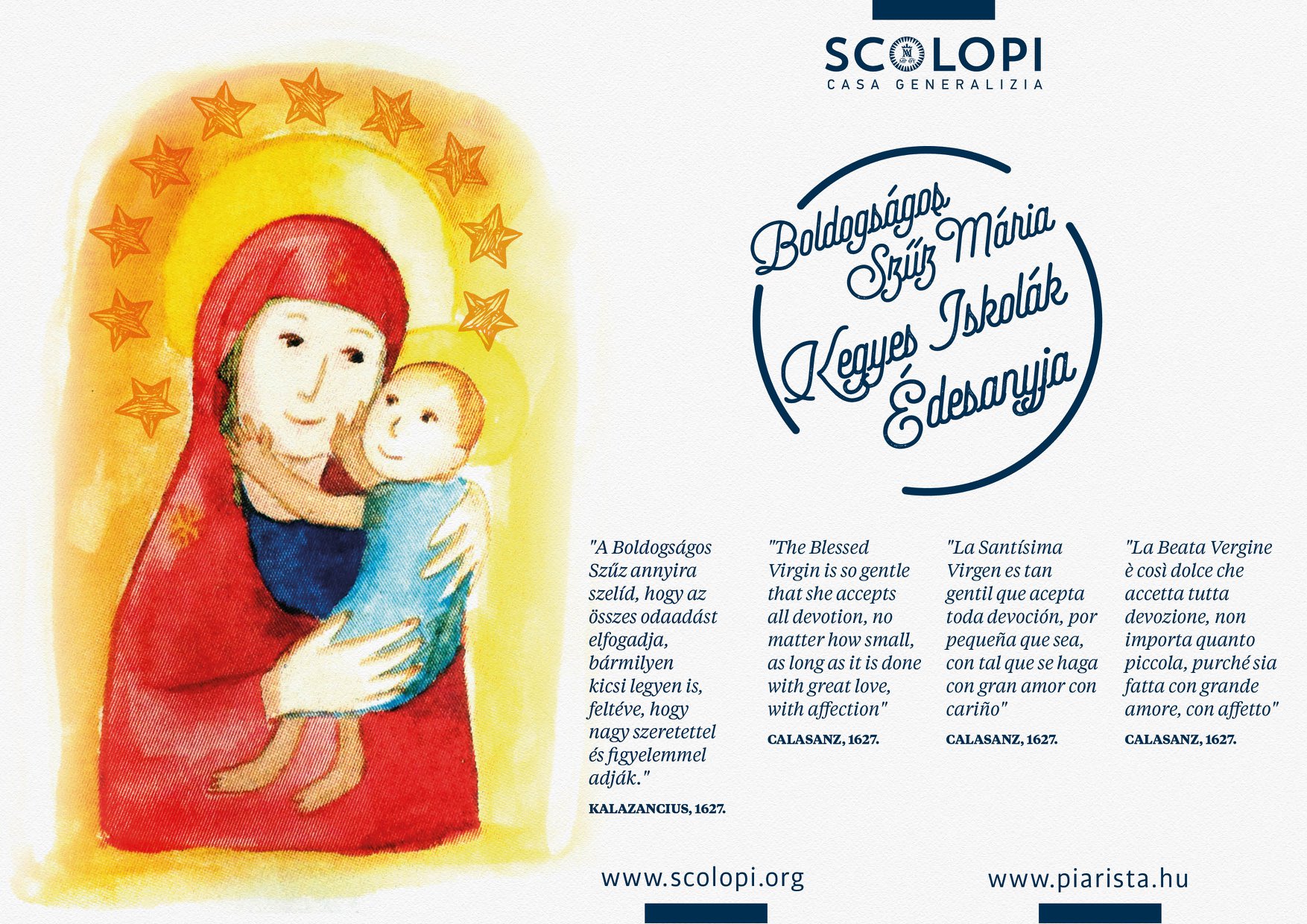 			Nádudvari Miklós 1965		Vácmájus 9	1860-ban ezen a napon hagyta jóvá IX. Pius pápa a kalazanciusi családhoz tartozó spanyol piarista nővérek – Escolapias - szerzetesrendjét.május 13			Adamát Lajos 1959		Kecskemét			Futó Béla 1956			Kecskemét/Miskolcmájus 14	1995-ben ezen a napon érkeztek meg az első piarista misszionáriusok a Fülöp szigetekre, Cebu városába.május 15	1951-ben XII. Pius pápa elrendelte, hogy a mai nap minden évben legyen a keresztény nevelők emléknapja.május 16	1939-ben ezen a napon kapta meg a működési engedélyt a kalazanciusi családhoz tartozó osztrák Kalazantínus kongregáció (Kalasantiner).május 17	1736-ban ezen a napon alakult meg a litván rendtartomány. Gyakorlatilag azzal az orosz dekrétummal szűnt meg 1832-ben, amellyel megtiltották az egyházi iskolák működését. Két régi rendháza és plébániája – Lida és Scsucsin ma Belorussziában – 1991 óta ismét működik és a lengyel provinciához tartozik.május 18Szent Papczyński Szaniszló (1631-1701) emléknapja. Rendünk tagja volt az 1654-1670 közötti években, majd Lengyelországban egy új szerzetesrendet alapított.május 19	1892-ben ezen a napon halt meg Celestino Zini piarista, sziénai érsek, aki Boldog Celestina Donatival együtt alapította meg a kalazanciusi családhoz tartozó olasz piarista nővérek kongregációját (Suore Calasanziane).május 22			Lobmayer Imre 1962		Sátoraljaújhelymájus 23	1990-ben ezen a napon alakult meg a mexikói rendtartomány.május 28Frascatiban 1703-ban ezen a napon koronázták meg azt a Szűz Mária kegyképet, amelyet maga Kalazancius atyánk vitt ebbe a Róma melletti városkába, és amely ma is nagy tiszteletnek örvend.május 311931-ben, ezen a napon hirdette ki XI. Pius pápa, hogy a piarista novíciusként meghalt Glicerio Landriani (1588-1618) hősies fokban gyakorolta az erényeket. Ettől fogva illeti meg a „tiszteletreméltó“ jelző.Ezen a napon csatlakozott Glicerio Landriani Kalazanci Szent József piarista munkájához. Ez a nap a piarista hivatásokért végzett ima napja.A Kalazancius Mozgalom napja. Ez diákjaink piarista lelkiségű, az evangélium megélését célul kitűző, kiscsoportokban működő mozgalma, melyhez világszerte mintegy 15 ezer fiatal tartozik.